Enrollment System Modernization (ESM) Phase 2Enrollment System (ES) 5.9.1Release Notes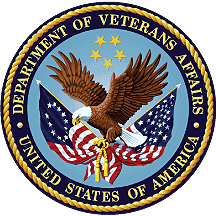 December 2019Department of Veterans AffairsOffice of Information and Technology (OIT)Table of Contents1	Introduction	12	Purpose	23	Audience	24	This Release	24.1	Defects and Fixes	24.2	Known Issues	45	Product Documentation	4List of TablesTable 1: Defects and Fixes in ES 5.9.1	2IntroductionThe mission of the Department of Veterans Affairs (VA) Office of Information and Technology (OIT), Enterprise Program Management Office (EPMO) is to provide benefits to Veterans and their families. To meet this overarching goal, OIT is charged with providing high quality, effective, and efficient IT services and Operations and Maintenance (O&M) to persons and organizations that provide point-of-care services to our Veterans.The VA’s goals for its Veterans and families include:Make it easier for Veterans and their families to receive the right benefits, and meet their expectations for quality, timeliness, and responsiveness.Improve the quality and accessibility of health care, benefits, and memorial services while optimizing value.Provide world-class health care delivery by partnering with each Veteran to create a personalized, proactive strategy to optimize health and well-being, while providing state-of-the-art disease management.Ensure awareness and understanding of the personalized, proactive, and patient-driven health care model through education and monitoring.Provide convenient access to information regarding VA health benefits, medical records, health information, expert advice, and ongoing support needed to make informed health decisions and successfully implement the Veteran’s personal health plans.Receive timely, high quality, personalized, safe, effective, and equitable health care, not dependent upon geography, gender, age, culture, race, or sexual orientation.Strengthen collaborations with communities and organizations, such as the Department of Defense (DoD), Department of Health and Human Services (DHHS), academic affiliates, and other service organizations.To assist in meeting these goals, the Enterprise Health Benefits Determination (EHBD) program provides enterprise-wide enhancements and sustainment for the following systems/applications:The Enrollment System (ES) is the authoritative system for VA enrollment determination.Income Verification Match (IVM)/Enrollment Database (EDB) assists in determining priority grouping for healthcare eligibility.Veterans Information Systems and Technology Architecture (VistA) Registration, Eligibility & Enrollment (REE) shares information with other VistA applications and enables registration and preliminary eligibility determinations and enrollment at VA Medical Centers (VAMC). ES makes the final eligibility determinations.The Veteran’s On-Line Application (VOA), now referred to as Healthcare Application (HCA), enables Veterans to self-enroll in VA healthcare and is another entry point for records to be added to ES. Enrollment System Modernization (ESM) defines Veteran Medical Benefit Plans (VMBP) for which a client (Veteran, Service Member, or beneficiary) is eligible and ties them to the authority for care. Key enhancements to be completed include Pending Eligibility Determination, fixes to the Enrollment System, Date of Death, Internal Controls, Workflow, Veterans Financial Assessment, converting of Military Service Data Sharing (MSDS) to Enterprise Military Information Service (eMIS), Manage Relationships, Veteran Contact Service, and support for Enrollment System Community Care (ESCC).PurposeThe purpose of this Release Notes document is to announce the release of the ES 5.9.1. This release, developed in Java technology, contains Enrollment System Modernization (ESM) Phase 2 defect fixes to support Community Care (CC) and ES Sustainment.AudienceThis document targets users and administrators of ES 5.9.1 and applies to the changes made between this release and any previous release for this software.This ReleaseES will be upgraded from Version 5.9 to Version 5.9.1 and hosted at the Austin Information Technology Center (AITC). The following sections provide a summary of the defects and fixes to the existing software and any known issues for ES 5.9.1.Defects and FixesTable 1 lists the defects and fixes and corresponding Rational Team Concert (RTC) Change and Configuration Management (CM) numbers included in ES 5.9.1.Table 1: Defects and Fixes in ES 5.9.1Known IssuesNo known issues were identified in this release.Product DocumentationThe following documents apply to this release:ES 5.9.1 Release Notes are uploaded to the VA Software Document Library (VDL).Additional reference documentation related to this release is stored in RTC.RTC
CM #Summary951062Defect: Section 508: Some active controls that generate an error are neither read with error nor marked as error (Completed Reports/Report Filter, “Date Run To:” field). Due to this, ES users requiring assistive technology may not be made aware of errors on a screen.Fix: A new label property and report action constant was created and the "Date Run To" label is individually marked when the date contains an error.1085386Defect: Section 508: When the Timeout modal is created, other content in the application is rendered inactive with the mouse. However, content remains active with the keyboard. This does not allow the structure (a modal window) to be understood as conveyed through presentation.Fix: Programmed the application to loop only through the two modal buttons when the modal appears.1085410Defect: Section 508: The Birth Sex radio group name is read after the label of each radio button.Fix: Removed framework tags from the birthsex.html radio buttons.1129844Defect: Cerner Notification: Insurance information is not reflected in the ES user interface when an incoming message includes a Spinal Cord Injury object.Fix: Existing code was removed and then added the Spinal Cord Injury object; fixed code to update the existing Spinal Cord Injury object instead.1154606Defect: ESCC Quality Report Urgent Care section shows incorrect count of records with “U”.Fix: Urgent care quality count has been fixed.1156756Defect: Internal Revenue Service (IRS) 2019 annual service updates need to be implemented.Fix: Updated service stub and relative bean configuration for 2019 IRS annual update.1158546Defect: Cerner Notification: Medicaid Indicator does not update from True to False when the update comes from Cerner.Fix: Updated the code mapping to use “medicaidLastModifiedDate” for Cerner inbound flow.1159297Defect: ESCC Quality Report Urgent Care Section – count of records with “U” should check on the record created date.Fix: Updated Urgent Care section so that "Count of records with U" checks on the record created date instead of the record modified date.1161409Defect: ESCC Quality Report "Unchanged Address" column needs clarification.Fix: The second asterisk is changed to “**” and refers to “Record Count of Unchanged Addresses”: “** Changed address can be a change to Line 1, city, state or zip as compared to geocode_transmit Line 1, city, state or zip”.1164218Defect: ESCC Quality Report Veterans Choice Eligibility (VCE) count for "Not Determined" (ND) VCE ignores ND VCE with modified date June 7, 2019.Fix: Updated ND VCE count to ignore VCE created on or before June 6, 2019.1164305Defect: The batch job to recalculate VMBP needs to process a maximum of 7,000 per run.Fix: Modified the boundary restriction on the batch job to a limit of 7,000.1164424Defect: Two new document types need to be added: Enrollment Application and Administration.Fix: Inserted rows into the lookup type and updated JavaScript filter for the new document types and names map.1167260Defect: VCE recalculation exception should not reset the recalculation flag to “N”.Fix: Updated code so that the VCE recalculation error now only resets the flag to “N” after 24 hours post-VCE record modified date.1167331Defect: Administrative Data Repository (ADR) stored procedure for ESCC Quality Third-Party Administrator (TPA)/Community Care Network (CCN) counts should use the current date as the process date.Fix: Updated ADR stored procedure code to use the current date.1168309Defect: ESCC Quality Report VCE count shows incorrectly according to the date.Fix: Updated code to swap VCE counts for the days and added a numeric check to the code string.1171394Defect: Other Health Insurance (OHI) report errors out due to missing expiration date.Fix: Added null checks for OHI expiration date and effective date.